Si vous éprouvez des difficultés à lire ce courriel, veuillez essayer la version Web.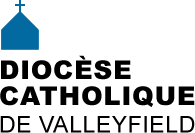 INFO HEBDO23 mars 2016                         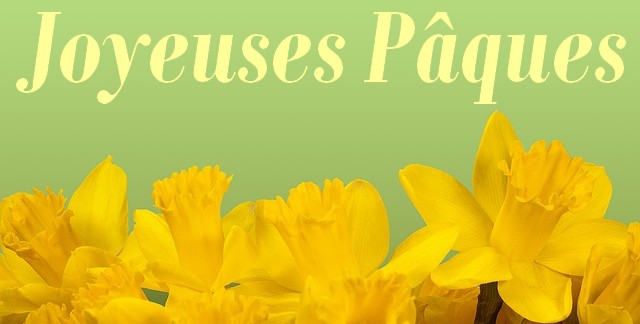 Prenez note que les bureaux du Centre diocésain seront fermés vendredi comme d'habitude,mais aussi Lundi de Pâques et mardi, afin de respecter le règlement de l'Ordonnance diocésaine.Prenez note que les bureaux du Centre diocésain seront fermés vendredi comme d'habitude,mais aussi Lundi de Pâques et mardi, afin de respecter le règlement de l'Ordonnance diocésaine.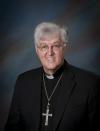 Voeux de Pâques 2016 de Mgr Noël SimardChers diocésains, chères diocésaines,Pâques est revenu!C’est la fête du printemps de la vie, du printemps de Dieu, c’est la fête de la lumière, du Ressuscité. C’est la fête centrale de notre foi chrétienne. Sans la résurrection du Christ, notre foi est inutile.Jésus passe de la mort à la vie. Avec Lui, nous passons nous aussi de la mort à la vie. Suivons les pas de Jésus Ressuscité.Que le Seigneur passe dans nos vies. Qu’il nous fasse passer de l’obscurité, des ténèbres de l’injustice, de la haine, du terrorisme, à la lumière!Qu’il nous fasse passer du désir de vengeance au pardon et à la miséricorde, du repli sur soi à l’ouverture et au don de soi.Que le Seigneur Ressuscité nous donne des idées nouvelles, un élan nouveau pour témoigner de son Amour, pour sortir de nous-mêmes, afin de rejoindre ceux et celles qui sont désespérés, tristes et découragés, afin de leur apporter la joie de cette Bonne Nouvelle : Jésus est vivant, il est parmi nous!Que Pâques fleurisse dans nos vies et nos familles comme une gerbe de lumière, de vie et de miséricorde!+ Noël SimardÉvêque du diocèse de Valleyfield(clip vidéo)    (texte)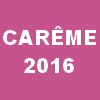 Ressources Web pour la Semaine sainte Programmation de la webtélé diocésaine ECDQ.tv : Reportage sur le Saint-Suaire disponible maintenant, vidéo sur les symboles de Pâques en ligne le 26 mars prochain.  http://www.ecdq.tvProgrammation spéciale des chaînes catholiques  Radio-Galilée www.radiogalilee.com/ et Télévision Sel + Lumière www.seletlumieretv.org  Rencontrer Jésus, le site de référence de l’Église catholique de France http://jesus.catholique.fr/[Source:  J. Lemieux-Lefebvre, Diocèse de Québec]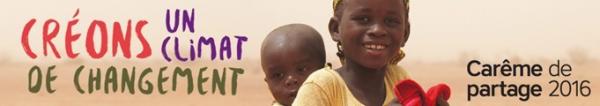 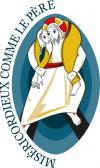 Jubilé de la Miséricorde - suggestion pour vivre la Miséricorde au quotidien:S'il vous est difficile de vous asseoir à côté d'un sans-abri, envoyez au moins un don à une association.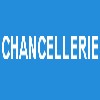 PRÉSERVATION DES OBJETS RELIGIEUX - La statuaire religieuse en plâtre du QuébecNouvelle publication d'Édith Prégent : Préservation des objets religieux. La statuaire religieuse en plâtre au Québec. Presses de l’Université du Québec. Mars 2016. La très grande majorité d’exemples qu’elle utilise provient du diocèse de Valleyfield. C’est une réflexion très intéressante sur ces objets souvent « oubliés ».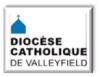 NOUVEAUTÉS AU SITE DIOCÉSAIN:ACTUALITÉSMessage de Pâques de Mgr SimardMessage pour Pâques 2016 du Président de la CECCAccueil de familles de réfugiésLe tournant missionnaire des communautés chrétiennes​ENGLISH SECTIONThe MIssionary Shift of Christian CommunitiesBishop Simard (video)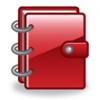 24 mars : Bingo Pâques de Howick25 mars : Collecte pour les Lieux-Saints1er avril : Souper Spaghetti du Centre de Femmes La Moisson2-3 avril: Préparation au mariage - Vaudreuil-Dorion. 10 avril 15h: Concert musical avec harpe - O.L.P.H. Châteauguay11 avril, 19h: Partage animé par les Équipes.Net à Ste-Marguerite d'Youville23 avril, de 9h30 à 15h30:  Ressourcement sur la miséricorde animé par Mgr Pierre Murray, CSS, à la basilique-cathédrale Sainte-Cécile à Salaberry-de-Valleyfield.14 mai, 14h30: Préparation au mariage, Salaberry-de-Valleyfield.17 mai: Pèlerinage à Notre-Dame-du-Cap (Ste-Martine)CONSULTER LE CALENDRIER DIOCÉSAIN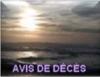 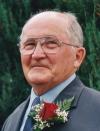 M.  AMABLE YELLE - décédé le 16 mars 2016 à l'âge de 86 ans, époux de Mme Edna Boulerice. Ses funérailles ont été célébrées le 23 mars à l'église Saint-Chrysostome. M. Yelle a toujours été très impliqué auprès de sa paroisse (St-Padre-PIo). Il avait reçu l'Ordre du Mérite diocésain en février dernier.  [Détails]MME GEORGETTE FLEURENT-ROY, décédée le 17 mars 2016 à l'âge de 83 ans, épouse de feu Jean Roy. Elle était la mère de Mme Lise Lavigne,  épouse de M. Gilles Lavigne, économe au Centre diocésain. Elle sera exposée à la Résidence Funéraire St-Louis Inc. 939 rue St-Louis, Terrebonne J6W 1K1 le vendredi, 1er avril, de 19h à 22h et le samedi 2 avril dès 9h. Les funérailles auront lieu par la suite à 10h30 à l'église St-Louis de France, Terrebonne. [Détails]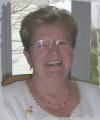 M. BERNARD «BERNIE» BRUNET - décédé le 18 mars 2016, à l'âge de 88 ans. Il était l'époux de Muriel Cairncross, décédée le 5 février dernier. La famille recevra les sympathies au Salon funéraire McGerrigle le vendredi 25 mars de 14h à 16h et de 19h à 21h. Une célébration de la Parole aura lieu le samedi 16 mars à 14h à l'église Saint-Malachie d'Ormstown. M. Brunet était propriétaire des Monuments Brunet Ormstown, et membre de la chorale de Saint-Malachie depuis 1939. Il avait reçu l'Ordre du Mérite diocésain le 30 mars 2014. M. RAYMOND GODIN - décédé à Salaberry-de-Valleyfield, le 19 mars 2016 à l'âge de 91 ans et époux de Mme Annette Carignan. Il était le père de Mme Denise Godin-Dostie,  mairesse de Les Coteaux. Il sera exposé vendredi le 1er avril de 14h à 17h et de 19h à 22h, samedi le 2 avril de 10h30 à 12h45 au Complexe Funéraire E. Montpetit & fils situé au 315, rue Danis à Salaberry-de-Valleyfield. www.emontpetit-fils.ca . Les funérailles auront lieu samedi le 2 avril à 13h en l’église Immaculée-Conception de Bellerive située au 285, rue Danis à Salaberry-de-Valleyfield.   [Détails]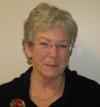 MME SUZANNE TARDIF - décédée le 21 mars 2016 à l'âge de 65 ans à la Maison des soins palliatifs de Vaudreuil-Soulanges. Elle a été secrétaire de paroisse durant 26 ans à la paroisse Sainte-Jeanne-de-Chantal. Les funérailles auront lieu le samedi 2 avril à 14h en l'église Sainte-Jeanne-de-Chantal. L'accueil pour les condoléances se fera à 13h.Nos prières et sympathies vont aux familles éprouvées!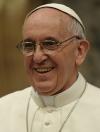 « Après la confession, nous renaîtrons » 16 mars 2016«Prenons au sérieux notre être chrétien, et engageons-nous à vivre comme croyants» 21 mars 2016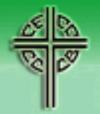 Éditions: Évangile selon saint Luc.MESSAGE POUR PÂQUES 2016 du Président de la CECC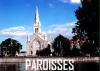 GRAND MÉCHOUI DU CAFÉ-DES-DEUX PAINS 2016, sous la présidence d'honneur de M. Pascal Lalonde, le samedi 28 mai à partir de 17h, au sous-sol de l'église Saint-Pie-X, 748, av. Grande-Île à Salaberry-de-Valleyfield. Coût: 35$ (reçu d'impôt de 20$). Au menu: Méchoui de porc, pommes de terre ou riz, bar à salades, à pains et à desserts, thé, café, tisanes. Bière, vin et autres breuvages en vente sur place. Musique d'ambiance. Points de vente: Café des Deux Pains 450-371-8909, Meubles Lalonde 450-267-3250, Centre du sommeil Lalonde 450-747-0300 et Guillevin INternational 450-377-5774.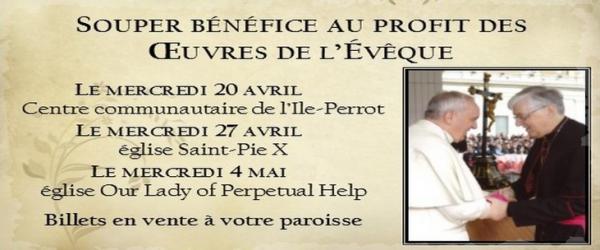 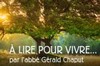 RÉFLEXIONS DE G. CHAPUTPrendre chez soi Dieu pour être le «gardien de Dieu»Qui a trahi Jésus? 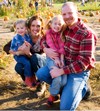 6 avril, 19h: CONFÉRENCE gratuite avec KARINE CICCHINO: «Développer la confiance en soi des enfants». Source: www.infosuroit.comAccès-Loisirs: des activités gratuites dans Vaudreuil-Soulanges. Source: Infosuroît.com.Des rencontres pour des stratégies gagnantes avec les enfants. Source: Infosuroît.com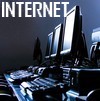 ACTUALITÉSOrdination du nouvel évêque auxiliaire de Saint-Jean-Longueuil. Source: Présence InfoLibrairie Pauline: Info-Paulines du 21 mars 2016Sentiersdefoi.info: webzine no 147Bulletin Proximo (Radio VM)LE JEUNE MESSIE - Voir le blogue de Jacques Gauthier: FOI / SPIRITUALITÉConférence: «Nous ne ferons qu'un seul peuple: Amitié des premiers colons avec les peuples autochtones. » Donnée par Dominique Deslandres, le lundi 18 avril 2016 à 19h, à la salle Thérèse-Casgrain du Collège Villa-Maria. Elle sera suivie d'un panel sur la richesse de la culture et de la spiritualité autochtone. Visitez le site :http://revermontreal.com/index.php,  pour détails, et plan des lieux.NOUVELLES PUBLICATIONPRÉSERVATION DES OBJETS RELIGIEUX - La statuaire religieuse en plâtre du QuébecRENCONTRE - Numéro thématique: 800 ans de présence dominicaine 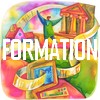 COURS OFFERTS À L'INSTITUT DE PASTORALE DES DOMINICAINSLa communication, un enjeu de taille pour l'Église d'ici (30 mars) nouveauLe discernement spirituel (30 mars) (diocèse de Saint-Jean-Longueuil)Une morale de la liberté responsable (1er avril) nouveauLa proposition chrétienne de la vie éternelle  (6 mai 2016) (diocèse de St-Jérôme)NOUVEAU PROGRAMME de FORMATION en ACCOMPAGNEMENT SPIRITUEL de Manrèse pour 2016-2017Parcours spirituel intensif (automne 2016)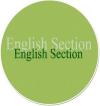 ENGLISH SECTION EASTER MESSAGE - Bishop Noël SimardTo all of you, dear faithful of the diocese of Valleyfield,Happy Easter!May the Easter season be filled with the joy, the love, the light of the life of the Risen Lord!Sometimes we hear people saying, not always in a kind way: “Get a life!” There may be some truth in this advice. We can feel weary, discouraged and sad. We may have some resentment and hatred against the terrorists who killed innocent people as it happened in Brussels. Easter joy and the compassionate presence of the Risen Lord can seem far away.We need to get a life – it means to find our meaning and our “centre” in God’s great love and peace!To get a life is to perceive Jesus’ presence in the midst of trials and darkness, when we lack hope and things seem at their worst.May the Risen Lord bless you and your families and help you to pass from darkness to light, from despair to hope.Happy and holy Easter!+ Noël SimardBishop of Diocese of ValleyfieldEnglish Calendar Pastoral Letter about the Sacrament of forgivenessCCCB -Message for Easter 2016 by CCCB PresidentTHE LADY OF PERPETUAL PARISH at 295 McLeod, Chateauguay welcomes  HARPISSIMO-QUEBEC for a MUSICAL CONCERT with HARP in favour of the church, Sunday, April 10, 2016 during 3pm – 4pm with doors opening at 2:30pm. For tickets at $20 each and more info, contact 450-691-4430 - No reserve seating.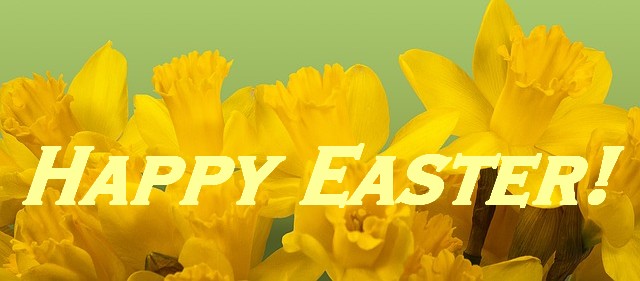 HUMOURHow many Easter eggs can you put in an empty basket?Only one - after that it's not empty anymore!How does Easter end?With the letter R!SECCIÓN EN ESPAÑOL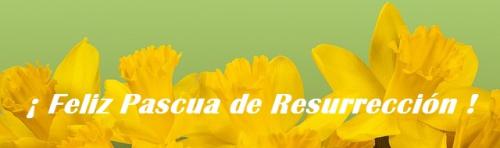 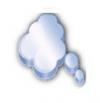 « Être attentif à quelqu’un, c’est le compliment le plus sincère qu’on puisse lui faire. » Walter Anderson. Extrait du bulletin de Saint-Clément.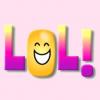 L'intelligent et le stupide font un jeu dont voici les règles :Chacun d'eux va poser des énigmes à l'autre; si le stupide ne sait pas répondre, il paye 1$ à l'autre; si c'est l'intelligent qui ne sait pas répondre, il paye 100$ parce qu'il est intelligent et c'est plus équitable.
L´intelligent commence :
- Qu'est-ce qui a 4 pattes et qui miaule ?
- Je sais pas, tiens voilà 1$.
- Qu'est-ce qui a 4 pattes et qui aboie ?
- Je sais pas, tiens voilà 1$.
- Allez, dis quelque chose toi aussi, demande l'intelligent au stupide.
- Euh... Bon, qu'est-ce qui a 8 pattes le matin et 4 le soir ?
L'intelligent réfléchit, réfléchit, il réfléchit pendant une heure mais ne trouve pas. Il se trouve contraint de donner sa langue au chat :
- Je ne sais pas. Tiens voilà tes 100 $. Mais alors c'était quoi la réponse ?
- Je sais pas... tiens voilà 1$.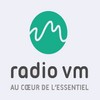 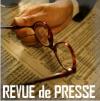 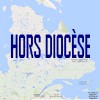 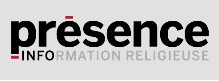 Tous droits réservés - Diocèse catholique de Valleyfield11, rue de l'église, Salaberry-de-Valleyfield, QC  J6T 1J5T 450 373.8122  - F 450 371.0000info@diocesevalleyfield.org Tous droits réservés - Diocèse catholique de Valleyfield11, rue de l'église, Salaberry-de-Valleyfield, QC  J6T 1J5T 450 373.8122  - F 450 371.0000info@diocesevalleyfield.org Faites parvenir les informations concernant vos événements à info@diocesevalleyfield.orgFaites parvenir les informations concernant vos événements à info@diocesevalleyfield.orgPour vous désinscrire: info@diocesevalleyfield.org tout en spécifiant votre nom et l'adresse électronique à désinscrire. Merci!Pour vous désinscrire: info@diocesevalleyfield.org tout en spécifiant votre nom et l'adresse électronique à désinscrire. Merci!